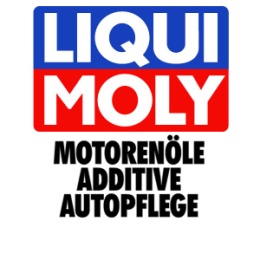 Описание	Консистентная смазка для высокоскоростных и нагруженных подшипников. Специальная антифрикционная присадка – дисульфид молибдена позволяет эффективно снижать трение, износ деталей, выдерживать высокие нагрузки. Свойства	- универсальное применение	- устойчива к воздействию холодной и горячей воды	- выдерживает высокие удельные нагрузки                                        - устойчива к старению	- надежная антикоррозионная защита	- уменьшает трение и износ	- подходит для центральной системы смазки	Соответствует немецкому индустриальному стандарту DIN 51 502:KPF2K-30Технические	данные 	Цвет	:	темно-серый	Основа	:	Минеральное масло	Загуститель	:	Литиевое мыло	Вязкость при + 	:	110 mm2/s		DIN 51 562	Содержание MoS2	:	ок. 2,0%	NLGI                    	:	2	Пенетрация	:	265 - 295		DIN 51 804	Температура каплепадения	:		Температурный диапазон	:	-   bis  + 	EMCOR-Тест 	:	0/0 (никакой коррозии)	DIN 51 802	Водостойкость при 	:	1		DIN 51 807	VKA-Проверка 	:	3000 N Нагрузка на сваривание	DIN 51 350 T2Применение	Используется в тяжелых условиях работы. Предназначена для монтажа, обслуживания и ремонта транспортных средств, машин, инструмента и т.д. Используется для высоконагруженных подшипников, приводов (ШРУС), направляющих, штифтов, резьб, шлицевых соединений, рулевых тяг, крестовин.    Фасовка 	LM 47 Langzeitfett - MoS2	100	g	Art.-Nr. 3510/1987	LM 47 Langzeitfett - MoS2	400	g	Art.-Nr. 3520/7574	LM 47 Langzeitfett - MoS2	1	kg	Art.-Nr. 3530	LM 47 Langzeitfett - MoS2	5	kg	Art.-Nr. 3540	LM 47 Langzeitfett - MoS2	25	kg	Art.-Nr. 3550Liqui Moly GmbH, Jerg-Wieland Straße. 4, D-89081 Telefon: 07 31/14 20-0, Fax 07 31/14 20 88, e-mail: info@liqui-moly.de, www.liqui-moly.deНаша информация основывается на тщательных исследованиях и может считаться надежной, однако рекомендации по применению продукции не являются обязательными.